1. Mulțimi - autor Aura Bardes, Sc. Gimnaziala Corbii Mari, Dambovita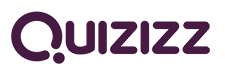 https://quizizz.com/admin/quiz/5b77fabbedf708001a595e58/multimi2. Rapoarte și proporții. Procente - autor Aura Bardes, Sc. Gimnaziala Corbii Mari, Dambovita https://quizizz.com/admin/quiz/5b780000965174001afb7c6c/rapoarte-si-proportii-procente